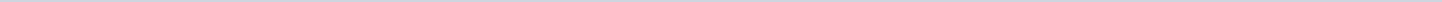 Geen onderwerpen gevonden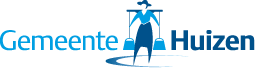 Gemeente HuizenAangemaakt op:Gemeente Huizen28-03-2024 13:27IntegriteitPeriode: 2024